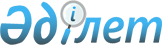 О районном бюджете на 2015-2017 годы
					
			Утративший силу
			
			
		
					Решение Чингирлауского районного маслихата Западно-Казахстанской области от 23 декабря 2014 года № 30-3. Зарегистрировано Департаментом юстиции Западно-Казахстанской области 15 января 2015 года № 3769. Утратило силу решением Чингирлауского районного маслихата Западно-Казахстанской области от 25 января 2016 года № 40-2      Сноска. Утратило силу решением Чингирлауского районного маслихата Западно-Казахстанской области от 25.01.2016 № 40-2.

      В соответствии с Бюджетным кодексом Республики Казахстан от 4 декабря 2008 года и Законом Республики Казахстан "О местном государственном управлении и самоуправлении в Республике Казахстан" от 23 января 2001 года, районный маслихат РЕШИЛ:

      1. Утвердить районный бюджет на 2015-2017 годы согласно приложениям 1, 2 и 3 соответственно, в том числе на 2015 год в следующих объемах:

      1) доходы – 2 155 032 тысячи тенге:

      налоговые поступления – 246 629 тысяч тенге;

      неналоговые поступления – 9 656 тысяч тенге;

      поступления от продажи основного капитала – 4 500 тысяч тенге;

      поступления трансфертов – 1 894 247 тысяч тенге;

      2) затраты – 2 161 145 тысяч тенге;

      3) чистое бюджетное кредитование – 37 618 тысяч тенге:

      бюджетные кредиты – 50 541 тысяча тенге;

      погашение бюджетных кредитов – 12 923 тысячи тенге;

      4) сальдо по операциям с финансовыми активами – 19 800 тысяч тенге:

      приобретение финансовых активов – 19 800 тысяч тенге;

      поступления от продажи финансовых активов государства – 0 тенге;

      5) дефицит (профицит) бюджета – -63 531 тысяча тенге;

      6) финансирование дефицита (использование профицита) бюджета – 63 531 тысяча тенге:

      поступление займов – 50 541 тысяча тенге;

      погашение займов – 15 087 тысяч тенге;

      используемые остатки бюджетных средств – 28 077 тысяч тенге.

      Сноска. Пункт 1 - в редакции решения Чингирлауского районного маслихата Западно-Казахстанской области от 15.12.2015 № 38-1 (вводится в действие с 01.01.2015).

      2. Поступления в районный бюджет на 2015 год формируются в соответствии с Бюджетным кодексом Республики Казахстан, Законом Республики Казахстан "О республиканском бюджете на 2015-2017 годы" и согласно пунктам 4, 5 настоящего решения.

      3. Принять к сведению и руководству статьи 11, 12, 14, 15, 17, 19 Закона Республики Казахстан "О республиканском бюджете на 2015-2017 годы".

      4. Учесть в районном бюджете на 2015 год поступление целевых трансфертов и кредитов из республиканского бюджета в общей сумме 189 797 тысяч тенге:

      на повышение оплаты труда учителям, прошедшим повышение квалификации по трехуровневой системе – 14 987 тысяч тенге;

      на выплату государственной адресной социальной помощи – 766 тысяч тенге;

      на выплату государственных пособий на детей до 18 лет – 971 тысяча тенге;

      на установку дорожных знаков и указателей в местах расположения организаций, ориентированных на обслуживание инвалидов – 183 тысячи тенге;

      на увеличение норм обеспечения инвалидов обязательными гигиеническими средствами – 1 064 тысячи тенге;

      на проведение мероприятий, посвященных семидесятилетию Победы в Великой Отечественной войне – 5 400 тысяч тенге;

      на комиссионное вознаграждение банкам второго уровня за выплату материальной помощи – 54 тысячи тенге;

      на выплату ежемесячной надбавки за особые условия труда к должностным окладам работников государственных учреждений, не являющихся государственными служащими, а также работников государственных казенных предприятий, финансируемых из местных бюджетов – 92 723 тысячи тенге;

      на содержание подразделений местных исполнительных органов агропромышленного комплекса – 3 308 тысяч тенге;

      на увеличение уставных капиталов специализированных уполномоченных организаций – 19 800 тысяч тенге;

      бюджетные кредиты для реализации мер социальной поддержки специалистов – 50 541 тысяча тенге.

      Сноска. Пункт 4 - в редакции решения Чингирлауского районного маслихата Западно-Казахстанской области от 23.09.2015 № 36-1 (вводится в действие с 01.01.2015); с изменениями, внесенными решением Чингирлауского районного маслихата Западно-Казахстанской области от 15.12.2015 № 38-1 (вводится в действие с 01.01.2015).

      5. Учесть в районном бюджете на 2015 год поступление целевых трансфертов из областного бюджета в общей сумме 209 547 тысяч тенге:

      на приобретение техники для ликвидации чрезвычайных ситуаций природного характера – 21 624 тысячи тенге;

      на обследование психического здоровья детей и подростков и оказание психолого-медико-педагогической консультативной помощи населению – 11 189 тысяч тенге;

      на государственную поддержку по содержанию детей-сирот и детей, оставшихся без попечения родителей, в детских домах семейного типа и приемных семьях – 13 417 тысяч тенге;

      на установку дорожных знаков и указателей в местах расположения организаций, ориентированных на обслуживание инвалидов – 78 тысяч тенге;

      на текущий ремонт и содержания автомобильных дорог районного значения – 19 000 тысяч тенге;

      на приобретение и доставку учебников, учебно-методических комплексов для государственных учреждений образования района (города областного значения) – 189 тысяч тенге;

      на дополнительное образование для детей и юношества по спорту – 17 730 тысяч тенге;

      на строительство школы на 48 мест в селе Сегизсай Алмазненского сельского округа Чингирлауского района – 25 270 тысяч тенге;

      на газификацию социальных объектов в селе Полтавка Чингирлауского района – 10 662 тысяч тенге;

      на газификацию социальных объектов в селе Амангельды Чингирлауского района – 8 146 тысячи тенге;

      на газификацию детского лагеря "Арай" расположенного в селе Чингирлау Чингирлауского района – 14 731 тысячи тенге;

      на газификацию социальных объектов в селе Белогорка Чингирлауского района – 32 233 тысячи тенге;

      на строительство инфраструктуры жилого сектора по улице С. Датова в селе Шынгырлау Чингирлауского района – 35 278 тысяч тенге.

      Сноска. Пункт 5 - в редакции решения Чингирлауского районного маслихата Западно-Казахстанской области от 23.09.2015 № 36-1 (вводится в действие с 01.01.2015); с изменениями, внесенными решением Чингирлауского районного маслихата Западно-Казахстанской области от 15.12.2015 № 38-1 (вводится в действие с 01.01.2015).

      6. Установить на 2015 год норматив распределения доходов, для обеспечения сбалансированности местных бюджетов, по следующим подклассам доходов:

      1) индивидуальный подоходный налог, зачисляется в районный бюджет в размере 100 процентов;

      2) социальный налог, зачисляется в районный бюджет в размере 100 процентов.

      7. Установить на 2015 год размер субвенций, передаваемый из областного бюджета в районный бюджет в общей сумме 1 545 444 тысячи тенге.

      8. Предусмотреть в районном бюджете на 2015 год погашение бюджетных кредитов в областной бюджет в сумме 15 087 тысяч тенге.

      9. Утвердить резерв местного исполнительного органа района на 2015 год в размере 4 400 тысяч тенге:

      чрезвычайный резерв местного исполнительного органа района для ликвидации чрезвычайных ситуаций природного и техногенного характера на территории района – 1 000 тысяч тенге;

      резерв местного исполнительного органа района на неотложные затраты – 3 400 тысяч тенге.

      10. На 31 декабря 2015 года лимит долга местного исполнительного органа района составляет 349 223 тысячи тенге.

      11. Установить гражданским служащим здравоохранения, социального обеспечения, образования, культуры, спорта и ветеринарии, работающим в сельской местности, согласно перечню должностей специалистов определенных в соответствии с трудовым законодательством Республики Казахстан повышение на 25% должностных окладов по сравнению со ставками гражданских служащих, занимающимися этими видами деятельности в городских условиях, с 1 января 2015 года.

      Сноска. Пункт 11 - в редакции решения Чингирлауского районного маслихата Западно-Казахстанской области от 23.09.2015 № 36-1 (вводится в действие с 01.01.2015).

      12. Утвердить перечень местных бюджетных программ, не подлежащих секвестру в процессе исполнения местных бюджетов на 2015 год, согласно приложению 4.

      13. Руководителю аппарата районного маслихата (Б. Уразгалиев) обеспечить государственную регистрацию данного решения в органах юстиции, его официальное опубликование в информационно-правовой системе "Әділет" и в средствах массовой информации.

      14. Настоящее решение вводится в действие с 1 января 2015 года.

 Районный бюджет на 2015 год      Сноска. Приложение 1 - в редакции решения Чингирлауского районного маслихата Западно-Казахстанской области от 15.12.2015 № 38-1 (вводится в действие с 01.01.2015).

            тысяч тенге

 Районный бюджет на 2016 год            тысяч тенге

 Районный бюджет на 2017 год            тысяч тенге

 Перечень бюджетных программ, не подлежащих секвестрированию 
в процессе исполнения местного бюджета на 2015 год
					© 2012. РГП на ПХВ «Институт законодательства и правовой информации Республики Казахстан» Министерства юстиции Республики Казахстан
				
      Председатель сессии

Т. Калмен

      Секретарь маслихата

Т. Калмен
Приложение 1 
к решению Чингирлауского 
районного маслихата 
от 23 декабря 2014 года № 30-3Категория

Категория

Категория

Категория

Категория

Сумма

Класс

Класс

Класс

Класс

Сумма

Подкласс

Подкласс

Подкласс

Сумма

Специфика

Специфика

Сумма

Наименование

Сумма

1) Доходы

 2 155 032

1

Налоговые поступления

246 629

01

Подоходный налог

96 500

2

Индивидуальный подоходный налог

96 500

03

Социальный налог

89 100

1

Социальный налог

89 100

04

Налоги на собственность

53 434

1

Налоги на имущество

32 670

3

Земельный налог

924

4

Налог на транспортные средства

18 590

5

Единый земельный налог

1 250

05

Внутренние налоги на товары, работы и услуги

5 473

2

Акцизы

465

3

Поступления за использование природных и других ресурсов

1 352

4

Сборы за ведение предпринимательской и профессиональной деятельности

3 656

07

Прочие налоги

69

1

Прочие налоги

69

08

Обязательные платежи, взимаемые за совершение юридически значимых действий и (или) выдачу документов уполномоченными на то государственными органами или должностными лицами

2 053

1

Государственная пошлина

2 053

2

Неналоговые поступления

9 656

01

Доходы от государственной собственности

3 200

5

Доходы от аренды имущества, находящегося в государственной собственности

3 200

06

Прочие неналоговые поступления

6 456

1

Прочие неналоговые поступления

6 456

3

Поступления от продажи основного капитала

4 500

01

Продажа государственного имущества, закрепленного за государственными учреждениями

3 710

1

Продажа государственного имущества, закрепленного за государственными учреждениями

3 710

03

Продажа земли и нематериальных активов

790

1

Продажа земли

790

4

Поступления трансфертов

1 894 247

02

Трансферты из вышестоящих органов государственного управления

1 894 247

2

Трансферты из областного бюджета

1 894 247

Функциональная группа

Функциональная группа

Функциональная группа

Функциональная группа

Функциональная группа

Сумма

Функциональная подгруппа

Функциональная подгруппа

Функциональная подгруппа

Функциональная подгруппа

Сумма

Администратор бюджетных программ

Администратор бюджетных программ

Администратор бюджетных программ

Сумма

Бюджетная программа

Бюджетная программа

Сумма

Наименование

Сумма

2) Затраты

 2 161 145

01

Государственные услуги общего характера

253 861

1

Представительные, исполнительные и другие органы, выполняющие общие функции государственного управления

195 118

112

Аппарат маслихата района (города областного значения)

15 834

001

Услуги по обеспечению деятельности маслихата района (города областного значения)

15 834

122

Аппарат акима района (города областного значения)

71 811

001

Услуги по обеспечению деятельности акима района (города областного значения)

68 259

003

Капитальные расходы государственного органа

3 552

123

Аппарат акима района в городе, города районного значения, поселка, села, сельского округа

107 473

001

Услуги по обеспечению деятельности акима района в городе, города районного значения, поселка, села, сельского округа

100 860

022

Капитальные расходы государственного органа

6 613

2

Финансовая деятельность

759

459

Отдел экономики и финансов района (города областного значения)

759

003

Проведение оценки имущества в целях налогообложения

503

010

Приватизация, управление коммунальным имуществом, постприватизационная деятельность и регулирование споров, связанных с этим

256

9

Прочие государственные услуги общего характера

57 984

458

Отдел жилищно-коммунального хозяйства, пассажирского транспорта и автомобильных дорог района (города областного значения)

30 883

001

Услуги по реализации государственной политики на местном уровне в области жилищно-коммунального хозяйства, пассажирского транспорта и автомобильных дорог

19 449

013

Капитальные расходы государственного органа

11 434

459

Отдел экономики и финансов района (города областного значения)

27 101

001

Услуги по реализации государственной политики в области формирования и развития экономической политики, государственного планирования, исполнения бюджета и управления коммунальной собственностью района (города областного значения)

27 101

02

Оборона

27 034

1

Военные нужды

4 724

122

Аппарат акима района (города областного значения)

4 724

005

Мероприятия в рамках исполнения всеобщей воинской обязанности

4 724

2

Организация работы по чрезвычайным ситуациям

22 310

122

Аппарат акима района (города областного значения)

22 310

006

Предупреждение и ликвидация чрезвычайных ситуаций масштаба района (города областного значения)

22 310

03

Общественный порядок, безопасность, правовая, судебная, уголовно-исполнительная деятельность

5 489

9

Прочие услуги в области общественного порядка и безопасности

5 489

458

Отдел жилищно-коммунального хозяйства, пассажирского транспорта и автомобильных дорог района (города областного значения)

5 489

021

Обеспечение безопасности дорожного движения в населенных пунктах

5 489

04

Образование

1 205 008

1

Дошкольное воспитание и обучение

125 182

464

Отдел образования района (города областного значения)

125 182

009

Обеспечение деятельности организаций дошкольного воспитания и обучения

125 182

2

Начальное, основное среднее и общее среднее образование

999 589

123

Аппарат акима района в городе, города районного значения, поселка, села, сельского округа

54

005

Организация бесплатного подвоза учащихся до школы и обратно в сельской местности

54

457

Отдел культуры, развития языков, физической культуры и спорта района (города областного значения)

22 543

017

Дополнительное образование для детей и юношества по спорту

22 543

464

Отдел образования района (города областного значения)

976 992

003

Общеобразовательное обучение

909 214

006

Дополнительное образование для детей

67 778

9

Прочие услуги в области образования

80 237

464

Отдел образования района (города областного значения)

54 966

001

Услуги по реализации государственной политики на местном уровне в области образования

8 616

004

Информатизация системы образования в государственных учреждениях образования района (города областного значения)

2 433

005

Приобретение и доставка учебников, учебно-методических комплексов для государственных учреждений образования района (города областного значения)

17 296

007

Проведение школьных олимпиад, внешкольных мероприятий и конкурсов районного (городского) масштаба

1 292

015

Ежемесячная выплата денежных средств опекунам (попечителям) на содержание ребенка-сироты (детей-сирот), и ребенка (детей), оставшегося без попечения родителей

11 928

029

Обследование психического здоровья детей и подростков и оказание психолого-медико-педагогической консультативной помощи населению

11 922

067

Капитальные расходы подведомственных государственных учреждений и организаций

982

068

Обеспечение повышения компьютерной грамотности населения

497

466

Отдел архитектуры, градостроительства и строительства района (города областного значения)

25 271

037

Строительство и реконструкция объектов образования

25 271

05

Здравоохранение

6

9

Прочие услуги в области здравоохранения

6

123

Аппарат акима района в городе, города районного значения, поселка, села, сельского округа

6

002

Организация в экстренных случаях доставки тяжелобольных людей до ближайшей организации здравоохранения, оказывающей врачебную помощь

6

06

Социальная помощь и социальное обеспечение

135 261

1

Социальное обеспечение

14 272

464

Отдел образования района (города областного значения)

14 272

030

Содержание ребенка (детей), переданного патронатным воспитателям

14 272

2

Социальная помощь

93 073

451

Отдел занятости и социальных программ района (города областного значения)

93 073

002

Программа занятости

30 684

005

Государственная адресная социальная помощь

1 603

006

Оказание жилищной помощи

6 123

007

Социальная помощь отдельным категориям нуждающихся граждан по решениям местных представительных органов

15 499

010

Материальное обеспечение детей-инвалидов, воспитывающихся и обучающихся на дому

531

014

Оказание социальной помощи нуждающимся гражданам на дому

17 691

016

Государственные пособия на детей до 18 лет

10 562

017

Обеспечение нуждающихся инвалидов обязательными гигиеническими средствами и предоставление услуг специалистами жестового языка, индивидуальными помощниками в соответствии с индивидуальной программой реабилитации инвалида

4 980

052

Проведение мероприятий, посвященных семидесятилетию Победы в Великой Отечественной войне

5 400

9

Прочие услуги в области социальной помощи и социального обеспечения

27 916

451

Отдел занятости и социальных программ района (города областного значения)

27 655

001

Услуги по реализации государственной политики на местном уровне в области обеспечения занятости и реализации социальных программ для населения

26 956

011

Оплата услуг по зачислению, выплате и доставке пособий и других социальных выплат

699

458

Отдел жилищно-коммунального хозяйства, пассажирского транспорта и автомобильных дорог района (города областного значения)

261

050

Реализация Плана мероприятий по обеспечению прав и улучшению качества жизни инвалидов

261

07

Жилищно-коммунальное хозяйство

109 157

1

Жилищное хозяйство

18 356

458

Отдел жилищно-коммунального хозяйства, пассажирского транспорта и автомобильных дорог района (города областного значения)

18 356

003

Организация сохранения государственного жилищного фонда

939

004

Обеспечение жильем отдельных категорий граждан

1 600

041

Ремонт и благоустройство объектов в рамках развития городов и сельских населенных пунктов по Дорожной карте занятости 2020

15 817

2

Коммунальное хозяйство

66 391

466

Отдел архитектуры, градостроительства и строительства района (города областного значения)

66 391

005

Развитие коммунального хозяйства

66 391

3

Благоустройство населенных пунктов

24 410

123

Аппарат акима района в городе, города районного значения, поселка, села, сельского округа

11 925

008

Освещение улиц населенных пунктов

2 140

009

Обеспечение санитарии населенных пунктов

2 754

011

Благоустройство и озеленение населенных пунктов

7 031

458

Отдел жилищно-коммунального хозяйства, пассажирского транспорта и автомобильных дорог района (города областного значения)

12 485

015

Освещение улиц в населенных пунктах

5 674

016

Обеспечение санитарии населенных пунктов

1 816

018

Благоустройство и озеленение населенных пунктов

4 995

08

Культура, спорт, туризм и информационное пространство

222 426

1

Деятельность в области культуры

113 500

457

Отдел культуры, развития языков, физической культуры и спорта района (города областного значения)

113 500

003

Поддержка культурно-досуговой работы

113 500

2

Спорт

9 214

457

Отдел культуры, развития языков, физической культуры и спорта района (города областного значения)

9 214

008

Развитие массового спорта и национальных видов спорта

5 000

009

Проведение спортивных соревнований на районном (города областного значения) уровне

1 711

010

Подготовка и участие членов сборных команд района (города областного значения) по различным видам спорта на областных спортивных соревнованиях

2 503

466

Отдел архитектуры, градостроительства и строительства района (города областного значения)

0

008

Развитие объектов спорта

0

3

Информационное пространство

72 591

456

Отдел внутренней политики района (города областного значения)

7 894

002

Услуги по проведению государственной информационной политики

7 894

457

Отдел культуры, развития языков, физической культуры и спорта района (города областного значения)

64 697

006

Функционирование районных (городских) библиотек

64 487

007

Развитие государственного языка и других языков народа Казахстана

210

9

Прочие услуги по организации культуры, спорта, туризма и информационного пространства

27 121

456

Отдел внутренней политики района (города областного значения)

15 113

001

Услуги по реализации государственной политики на местном уровне в области информации, укрепления государственности и формирования социального оптимизма граждан

10 213

003

Реализация мероприятий в сфере молодежной политики

4 900

006

Капитальные расходы государственного органа

0

457

Отдел культуры, развития языков, физической культуры и спорта района (города областного значения)

12 008

001

Услуги по реализации государственной политики на местном уровне в области культуры, развития языков, физической культуры и спорта

12 008

10

Сельское, водное, лесное, рыбное хозяйство, особо охраняемые природные территории, охрана окружающей среды и животного мира, земельные отношения

84 870

1

Сельское хозяйство

48 633

459

Отдел экономики и финансов района (города областного значения)

17 242

099

Реализация мер по оказанию социальной поддержки специалистов

17 242

462

Отдел сельского хозяйства района (города областного значения)

15 989

001

Услуги по реализации государственной политики на местном уровне в сфере сельского хозяйства

15 989

473

Отдел ветеринарии района (города областного значения)

15 402

001

Услуги по реализации государственной политики на местном уровне в сфере ветеринарии

7 643

003

Капитальные расходы государственного органа

1 759

005

Обеспечение функционирования скотомогильников (биотермических ям)

500

006

Организация санитарного убоя больных животных

1 000

007

Организация отлова и уничтожения бродячих собак и кошек

500

008

Возмещение владельцам стоимости изымаемых и уничтожаемых больных животных, продуктов и сырья животного происхождения

4 000

6

Земельные отношения

8 836

463

Отдел земельных отношений района (города областного значения)

8 836

001

Услуги по реализации государственной политики в области регулирования земельных отношений на территории района (города областного значения)

8 836

9

Прочие услуги в области сельского, водного, лесного, рыбного хозяйства, охраны окружающей среды и земельных отношений

27 401

473

Отдел ветеринарии района (города областного значения)

27 401

011

Проведение противоэпизоотических мероприятий

27 401

11

Промышленность, архитектурная, градостроительная и строительная деятельность

12 854

2

Архитектурная, градостроительная и строительная деятельность

12 854

466

Отдел архитектуры, градостроительства и строительства района (города областного значения)

12 854

001

Услуги по реализации государственной политики в области строительства, улучшения архитектурного облика городов, районов и населенных пунктов области и обеспечению рационального и эффективного градостроительного освоения территории района (города областного значения)

11 294

015

Капитальные расходы государственного органа

1 560

12

Транспорт и коммуникации

74 593

1

Автомобильный транспорт

74 593

458

Отдел жилищно-коммунального хозяйства, пассажирского транспорта и автомобильных дорог района (города областного значения)

74 593

022

Развитие транспортной инфраструктуры

35 278

023

Обеспечение функционирования автомобильных дорог

39 315

13

Прочие

26 180

3

Поддержка предпринимательской деятельности и защита конкуренции

8 178

469

Отдел предпринимательства района (города областного значения)

8 178

001

Услуги по реализации государственной политики на местном уровне в области развития предпринимательства

6 616

004

Капитальные расходы государственного органа

1 562

9

Прочие

18 002

123

Аппарат акима района в городе, города районного значения, поселка, села, сельского округа

13 902

040

Реализация мер по содействию экономическому развитию регионов в рамках Программы "Развитие регионов"

13 902

459

Отдел экономики и финансов района (города областного значения)

4 100

012

Резерв местного исполнительного органа района (города областного значения)

4 100

14

Обслуживание долга

130

1

Обслуживание долга

130

459

Отдел экономики и финансов района (города областного значения)

130

021

Обслуживание долга местных исполнительных органов по выплате вознаграждений и иных платежей по займам из областного бюджета

130

15

Трансферты

4 276

1

Трансферты

4 276

459

Отдел экономики и финансов района (города областного значения)

4 276

006

Возврат неиспользованных (недоиспользованных) целевых трансфертов

453

051

Трансферты органам местного самоуправления

3 823

3) Чистое бюджетное кредитование

37 618

Бюджетные кредиты

50 541

10

Сельское, водное, лесное, рыбное хозяйство, особо охраняемые природные территории, охрана окружающей среды и животного мира, земельные отношения

50 541

1

Сельское хозяйство

50 541

459

Отдел экономики и финансов района (города областного значения)

50 541

018

Бюджетные кредиты для реализации мер социальной поддержки специалистов

50 541

13

Прочие

0

9

Прочие

0

458

Отдел жилищно-коммунального хозяйства, пассажирского транспорта и автомобильных дорог района (города областного значения)

0

Категория

Категория

Категория

Категория

Категория

Сумма

Класс

Класс

Класс

Класс

Сумма

Подкласс

Подкласс

Подкласс

Сумма

Специфика

Специфика

Сумма

Наименование

Сумма

5

Погашение бюджетных кредитов

12 923

01

Погашение бюджетных кредитов

12 923

1

Погашение бюджетных кредитов, выданных из государственного бюджета

12 923

13

Погашение бюджетных кредитов, выданных из местного бюджета физическим лицам

12 923

4) Сальдо по операциям с финансовыми активами

19 800

Функциональная группа

Функциональная группа

Функциональная группа

Функциональная группа

Функциональная группа

Сумма

Функциональная подгруппа

Функциональная подгруппа

Функциональная подгруппа

Функциональная подгруппа

Сумма

Администратор бюджетных программ

Администратор бюджетных программ

Администратор бюджетных программ

Сумма

Бюджетная программа

Бюджетная программа

Сумма

Наименование

Сумма

Приобретение финансовых активов

19 800

07

Жилищно-коммунальное хозяйство

19 800

1

Жилищное хозяйство

19 800

458

Отдел жилищно-коммунального хозяйства, пассажирского транспорта и автомобильных дорог района (города областного значения)

19 800

060

Увеличение уставных капиталов специализированных уполномоченных организаций

19 800

Категория

Категория

Категория

Категория

Категория

Сумма

Класс

Класс

Класс

Класс

Сумма

Подкласс

Подкласс

Подкласс

Сумма

Специфика

Специфика

Сумма

Наименование

Сумма

6

Поступление от продажи финансовых активов государства

0

01

Поступление от продажи финансовых активов государства

0

1

Поступление от продажи финансовых активов внутри страны

0

5) Дефицит (профицит) бюджета

-63 531

6) Финансирование дефицита (использование профицита) бюджета

63 531

7

Поступления займов

50 541

01

Внутренние государственные займы

50 541

2

Договоры займа

50 541

03

Займы, получаемые местным исполнительным органом района (города областного значения)

50 541

Функциональная группа

Функциональная группа

Функциональная группа

Функциональная группа

Функциональная группа

Сумма

Функциональная подгруппа

Функциональная подгруппа

Функциональная подгруппа

Функциональная подгруппа

Сумма

Администратор бюджетных программ

Администратор бюджетных программ

Администратор бюджетных программ

Сумма

Бюджетная программа

Бюджетная программа

Сумма

Наименование

Сумма

16

Погашение займов

15 087

1

Погашение займов

15087

459

Отдел экономики и финансов района (города областного значения)

15087

005

Погашение долга местного исполнительного органа перед вышестоящим бюджетом

15 087

Используемые остатки бюджетных средств

28 077

Категория

Категория

Категория

Категория

Категория

Сумма

Класс

Класс

Класс

Класс

Сумма

Подкласс

Подкласс

Подкласс

Сумма

Специфика

Специфика

Сумма

Наименование

Сумма

8

Используемые остатки бюджетных средств

28 077

01

Остатки бюджетных средств

28 077

1

Свободные остатки бюджетных средств

28 077

01

Свободные остатки бюджетных средств

28 077

Приложение 2 
к решению Чингирлауского 
районного маслихата 
от 23 декабря 2014 года № 30-3Категория

Категория

Категория

Категория

Категория

Сумма

Класс

Класс

Класс

Класс

Сумма

Подкласс

Подкласс

Подкласс

Сумма

Специфика

Специфика

Сумма

Наименование

Сумма

1) Доходы

 1 819 264

1

Налоговые поступления

228 874

01

Подоходный налог

92 859

2

Индивидуальный подоходный налог

92 859

03

Социальный налог

84 570

1

Социальный налог

84 570

04

Налоги на собственность

46 681

1

Налоги на имущество

30 250

3

Земельный налог

834

4

Налог на транспортные средства

13 797

5

Единый земельный налог

1 800

05

Внутренние налоги на товары, работы и услуги

3 384

2

Акцизы

535

3

Поступления за использование природных и других ресурсов

1 000

4

Сборы за ведение предпринимательской и профессиональной деятельности

1 849

07

Прочие налоги

110

1

Прочие налоги

110

08

Обязательные платежи, взимаемые за совершение юридически значимых действий и (или) выдачу документов уполномоченными на то государственными органами или должностными лицами

1 270

1

Государственная пошлина

1 270

2

Неналоговые поступления

5 109

01

Доходы от государственной собственности

4 000

5

Доходы от аренды имущества, находящегося в государственной собственности

4 000

06

Прочие неналоговые поступления

1 109

1

Прочие неналоговые поступления

1 109

3

Поступления от продажи основного капитала

660

01

Продажа государственного имущества, закрепленного за государственными учреждениями

500

1

Продажа государственного имущества, закрепленного за государственными учреждениями

500

03

Продажа земли и нематериальных активов

160

1

Продажа земли

160

4

Поступления трансфертов

1 584 621

02

Трансферты из вышестоящих органов государственного управления

1 584 621

2

Трансферты из областного бюджета

1 584 621


Функциональная группа


Функциональная группа


Функциональная группа


Функциональная группа


Функциональная группа

Сумма

Функциональная подгруппа

Функциональная подгруппа

Функциональная подгруппа

Функциональная подгруппа

Сумма

Администратор бюджетных программ

Администратор бюджетных программ

Администратор бюджетных программ

Сумма

Бюджетная программа

Бюджетная программа

Сумма

Наименование

Сумма

2) Затраты

1 819 264

01

Государственные услуги общего характера

220 305

1

Представительные, исполнительные и другие органы, выполняющие общие функции государственного управления

175 599

112

Аппарат маслихата района (города областного значения)

16 012

001

Услуги по обеспечению деятельности маслихата района (города областного значения)

16 012

122

Аппарат акима района (города областного значения)

66 625

001

Услуги по обеспечению деятельности акима района (города областного значения)

66 625

123

Аппарат акима района в городе, города районного значения, поселка, села, сельского округа

92 962

001

Услуги по обеспечению деятельности акима района в городе, города районного значения, поселка, села, сельского округа

92 962

9

Прочие государственные услуги общего характера

44 706

458

Отдел жилищно-коммунального хозяйства, пассажирского транспорта и автомобильных дорог района (города областного значения)

16 570

001

Услуги по реализации государственной политики на местном уровне в области жилищно-коммунального хозяйства, пассажирского транспорта и автомобильных дорог

16 570

459

Отдел экономики и финансов района (города областного значения)

28 136

001

Услуги по реализации государственной политики в области формирования и развития экономической политики, государственного планирования, исполнения бюджета и управления коммунальной собственностью района (города областного значения)

28 136

02

Оборона

4 375

1

Военные нужды

4 375

122

Аппарат акима района (города областного значения)

4 375

005

Мероприятия в рамках исполнения всеобщей воинской обязанности

4 375

04

Образование

1 070 384

1

Дошкольное воспитание и обучение

117 802

464

Отдел образования района (города областного значения)

117 802

009

Обеспечение деятельности организаций дошкольного воспитания и обучения

117 802

2

Начальное, основное среднее и общее среднее образование

907 780

123

Аппарат акима района в городе, города районного значения, поселка, села, сельского округа

104

005

Организация бесплатного подвоза учащихся до школы и обратно в сельской местности

104

464

Отдел образования района (города областного значения)

907 676

003

Общеобразовательное обучение

841 866

006

Дополнительное образование для детей

65 810

9

Прочие услуги в области образования

44 802

464

Отдел образования района (города областного значения)

44 802

001

Услуги по реализации государственной политики на местном уровне в области образования

8 114

004

Информатизация системы образования в государственных учреждениях образования района (города областного значения)

2 830

005

Приобретение и доставка учебников, учебно-методических комплексов для государственных учреждений образования района (города областного значения)

18 476

007

Проведение школьных олимпиад, внешкольных мероприятий и конкурсов районного (городского) масштаба

1 341

015

Ежемесячная выплата денежных средств опекунам (попечителям) на содержание ребенка-сироты (детей-сирот), и ребенка (детей), оставшегося без попечения родителей

14 041

05

Здравоохранение

18

9

Прочие услуги в области здравоохранения

18

123

Аппарат акима района в городе, города районного значения, поселка, села, сельского округа

18

002

Организация в экстренных случаях доставки тяжелобольных людей до ближайшей организации здравоохранения, оказывающей врачебную помощь

18

06

Социальная помощь и социальное обеспечение

151 374

2

Социальная помощь

122 687

451

Отдел занятости и социальных программ района (города областного значения)

122 687

002

Программа занятости

41 555

005

Государственная адресная социальная помощь

18 413

006

Оказание жилищной помощи

5 194

007

Социальная помощь отдельным категориям нуждающихся граждан по решениям местных представительных органов

16 736

010

Материальное обеспечение детей-инвалидов, воспитывающихся и обучающихся на дому

1 029

014

Оказание социальной помощи нуждающимся гражданам на дому

16 152

016

Государственные пособия на детей до 18 лет

18 756

017

Обеспечение нуждающихся инвалидов обязательными гигиеническими средствами и предоставление услуг специалистами жестового языка, индивидуальными помощниками в соответствии с индивидуальной программой реабилитации инвалида

4 852

9

Прочие услуги в области социальной помощи и социального обеспечения

28 687

451

Отдел занятости и социальных программ района (города областного значения)

28 687

001

Услуги по реализации государственной политики на местном уровне в области обеспечения занятости и реализации социальных программ для населения

27 328

011

Оплата услуг по зачислению, выплате и доставке пособий и других социальных выплат

1 359

07

Жилищно-коммунальное хозяйство

29 313

3

Благоустройство населенных пунктов

29 313

123

Аппарат акима района в городе, города районного значения, поселка, села, сельского округа

8 443

008

Освещение улиц населенных пунктов

2 105

009

Обеспечение санитарии населенных пунктов

2 100

011

Благоустройство и озеленение населенных пунктов

4 238

458

Отдел жилищно-коммунального хозяйства, пассажирского транспорта и автомобильных дорог района (города областного значения)

20 870

015

Освещение улиц в населенных пунктах

5 477

016

Обеспечение санитарии населенных пунктов

4 031

018

Благоустройство и озеленение населенных пунктов

11 362

08

Культура, спорт, туризм и информационное пространство

211 740

1

Деятельность в области культуры

112 272

457

Отдел культуры, развития языков, физической культуры и спорта района (города областного значения)

112 272

003

Поддержка культурно-досуговой работы

112 272

2

Спорт

3 830

457

Отдел культуры, развития языков, физической культуры и спорта района (города областного значения)

3 830

009

Проведение спортивных соревнований на районном (города областного значения) уровне

1 846

010

Подготовка и участие членов сборных команд района (города областного значения) по различным видам спорта на областных спортивных соревнованиях

1 984

3

Информационное пространство

72 298

456

Отдел внутренней политики района (города областного значения)

8 525

002

Услуги по проведению государственной информационной политики

8 525

457

Отдел культуры, развития языков, физической культуры и спорта района (города областного значения)

63 773

006

Функционирование районных (городских) библиотек

62 532

007

Развитие государственного языка и других языков народа Казахстана

1 241

9

Прочие услуги по организации культуры, спорта, туризма и информационного пространства

23 340

456

Отдел внутренней политики района (города областного значения)

12 916

001

Услуги по реализации государственной политики на местном уровне в области информации, укрепления государственности и формирования социального оптимизма граждан

10 316

003

Реализация мероприятий в сфере молодежной политики

2 600

457

Отдел культуры, развития языков, физической культуры и спорта района (города областного значения)

10 424

001

Услуги по реализации государственной политики на местном уровне в области культуры, развития языков, физической культуры и спорта

10 424

10

Сельское, водное, лесное, рыбное хозяйство, особо охраняемые природные территории, охрана окружающей среды и животного мира, земельные отношения

77 896

1

Сельское хозяйство

42 721

459

Отдел экономики и финансов района (города областного значения)

20 285

099

Реализация мер по оказанию социальной поддержки специалистов

20 285

474

Отдел сельского хозяйства и ветеринарии района (города областного значения)

22 436

001

Услуги по реализации государственной политики на местном уровне в сфере сельского хозяйства и ветеринарии

17 436

006

Организация санитарного убоя больных животных

500

007

Организация отлова и уничтожения бродячих собак и кошек

500

008

Возмещение владельцам стоимости изымаемых и уничтожаемых больных животных, продуктов и сырья животного происхождения

4 000

6

Земельные отношения

8 474

463

Отдел земельных отношений района (города областного значения)

8 474

001

Услуги по реализации государственной политики в области регулирования земельных отношений на территории района (города областного значения)

8 474

9

Прочие услуги в области сельского, водного, лесного, рыбного хозяйства, охраны окружающей среды и земельных отношений

26 701

474

Отдел сельского хозяйства и ветеринарии района (города областного значения)

26 701

013

Проведение противоэпизоотических мероприятий

26 701

11

Промышленность, архитектурная, градостроительная и строительная деятельность

10 580

2

Архитектурная, градостроительная и строительная деятельность

10 580

466

Отдел архитектуры, градостроительства и строительства района (города областного значения)

10 580

001

Услуги по реализации государственной политики в области строительства, улучшения архитектурного облика городов, районов и населенных пунктов области и обеспечению рационального и эффективного градостроительного освоения территории района (города областного значения)

10 580

12

Транспорт и коммуникации

18 190

1

Автомобильный транспорт

18 190

458

Отдел жилищно-коммунального хозяйства, пассажирского транспорта и автомобильных дорог района (города областного значения)

18 190

023

Обеспечение функционирования автомобильных дорог

18 190

13

Прочие

25 089

3

Поддержка предпринимательской деятельности и защита конкуренции

6 687

469

Отдел предпринимательства района (города областного значения)

6 687

001

Услуги по реализации государственной политики на местном уровне в области развития предпринимательства

6 687

9

Прочие

18 402

123

Аппарат акима района в городе, города районного значения, поселка, села, сельского округа

13 902

040

Реализация мер по содействию экономическому развитию регионов в рамках Программы "Развитие регионов"

13 902

459

Отдел экономики и финансов района (города областного значения)

4 500

012

Резерв местного исполнительного органа района (города областного значения)

4 500

14

Обслуживание долга

0

1

Обслуживание долга

0

459

Отдел экономики и финансов района (города областного значения)

0

021

Обслуживание долга местных исполнительных органов по выплате вознаграждений и иных платежей по займам из областного бюджета

0

15

Трансферты

0

1

Трансферты

0

459

Отдел экономики и финансов района (города областного значения)

0

006

Возврат неиспользованных (недоиспользованных) целевых трансфертов

0

3) Чистое бюджетное кредитование

0

Бюджетные кредиты

0

10

Сельское, водное, лесное, рыбное хозяйство, особо охраняемые природные территории, охрана окружающей среды и животного мира, земельные отношения

0

1

Сельское хозяйство

0

459

Отдел экономики и финансов района (города областного значения)

0

018

Бюджетные кредиты для реализации мер социальной поддержки специалистов

0

13

Прочие

0

9

Прочие

0

458

Отдел жилищно-коммунального хозяйства, пассажирского транспорта и автомобильных дорог района (города областного значения)

0


Категория


Категория


Категория


Категория


Категория

Сумма

Класс

Класс

Класс

Класс

Сумма

Подкласс

Подкласс

Подкласс

Сумма

Специфика

Специфика

Сумма

Наименование

Сумма

5

Погашение бюджетных кредитов

0

01

Погашение бюджетных кредитов

0

1

Погашение бюджетных кредитов, выданных из государственного бюджета

0

13

Погашение бюджетных кредитов, выданных из местного бюджета физическим лицам

0

4) Сальдо по операциям с финансовыми активами

0


Функциональная группа


Функциональная группа


Функциональная группа


Функциональная группа


Функциональная группа

Сумма

Функциональная подгруппа

Функциональная подгруппа

Функциональная подгруппа

Функциональная подгруппа

Сумма

Администратор бюджетных программ

Администратор бюджетных программ

Администратор бюджетных программ

Сумма

Бюджетная программа

Бюджетная программа

Сумма

Наименование

Сумма

Приобретение финансовых активов

0

07

Жилищно-коммунальное хозяйство

0

1

Жилищное хозяйство

0

458

Отдел жилищно-коммунального хозяйства, пассажирского транспорта и автомобильных дорог района (города областного значения)

0

060

Увеличение уставных капиталов специализированных уполномоченных организаций

0


Категория


Категория


Категория


Категория


Категория

Сумма

Класс

Класс

Класс

Класс

Сумма

Подкласс

Подкласс

Подкласс

Сумма

Специфика

Специфика

Сумма

Наименование

Сумма

6

Поступление от продажи финансовых активов государства

0

01

Поступление от продажи финансовых активов государства

0

1

Поступление от продажи финансовых активов внутри страны

0

5) Дефицит (профицит) бюджета

0

6) Финансирование дефицита (использование профицита) бюджета

0

7

Поступления займов

0

01

Внутренние государственные займы

0

2

Договоры займа

0

03

Займы, получаемые местным исполнительным органом района (города областного значения)

0


Функциональная группа


Функциональная группа


Функциональная группа


Функциональная группа


Функциональная группа

Сумма

Функциональная подгруппа

Функциональная подгруппа

Функциональная подгруппа

Функциональная подгруппа

Сумма

Администратор бюджетных программ

Администратор бюджетных программ

Администратор бюджетных программ

Сумма

Бюджетная программа

Бюджетная программа

Сумма

Наименование

Сумма

16

Погашение займов

0

1

Погашение займов

0

459

Отдел экономики и финансов района (города областного значения)

0

005

Погашение долга местного исполнительного органа перед вышестоящим бюджетом

0


Категория


Категория


Категория


Категория


Категория

Сумма

Класс

Класс

Класс

Класс

Сумма

Подкласс

Подкласс

Подкласс

Сумма

Специфика

Специфика

Сумма

Наименование

Сумма

7) Используемые остатки бюджетных средств

0

8

Используемые остатки бюджетных средств

0

01

Остатки бюджетных средств

0

1

Свободные остатки бюджетных средств

0

01

Свободные остатки бюджетных средств

0

Приложение 3 
к решению Чингирлауского 
районного маслихата 
от 23 декабря 2014 года № 30-3Категория

Категория

Категория

Категория

Категория

Сумма

Класс

Класс

Класс

Класс

Сумма

Подкласс

Подкласс

Подкласс

Сумма

Специфика

Специфика

Сумма

Наименование

Сумма

1) Доходы

 1 865 670

1

Налоговые поступления

244 473

01

Подоходный налог

101 700

2

Индивидуальный подоходный налог

101 700

03

Социальный налог

91 697

1

Социальный налог

91 697

04

Налоги на собственность

45 836

1

Налоги на имущество

29 250

3

Земельный налог

839

4

Налог на транспортные средства

13 947

5

Единый земельный налог

1 800

05

Внутренние налоги на товары, работы и услуги

3 556

2

Акцизы

587

3

Поступления за использование природных и других ресурсов

1 200

4

Сборы за ведение предпринимательской и профессиональной деятельности

1 769

07

Прочие налоги

108

1

Прочие налоги

108

08

Обязательные платежи, взимаемые за совершение юридически значимых действий и (или) выдачу документов уполномоченными на то государственными органами или должностными лицами

1 576

1

Государственная пошлина

1 576

2

Неналоговые поступления

5 105

01

Доходы от государственной собственности

4 380

5

Доходы от аренды имущества, находящегося в государственной собственности

4 380

06

Прочие неналоговые поступления

725

1

Прочие неналоговые поступления

725

3

Поступления от продажи основного капитала

660

01

Продажа государственного имущества, закрепленного за государственными учреждениями

500

1

Продажа государственного имущества, закрепленного за государственными учреждениями

500

03

Продажа земли и нематериальных активов

160

1

Продажа земли

160

4

Поступления трансфертов

1 615 432

02

Трансферты из вышестоящих органов государственного управления

1 615 432

2

Трансферты из областного бюджета

1 615 432


Функциональная группа


Функциональная группа


Функциональная группа


Функциональная группа


Функциональная группа

Сумма

Функциональная подгруппа

Функциональная подгруппа

Функциональная подгруппа

Функциональная подгруппа

Сумма

Администратор бюджетных программ

Администратор бюджетных программ

Администратор бюджетных программ

Сумма

Бюджетная программа

Бюджетная программа

Сумма

Наименование

Сумма

2) Затраты

1 865 670

01

Государственные услуги общего характера

226 906

1

Представительные, исполнительные и другие органы, выполняющие общие функции государственного управления

180 052

112

Аппарат маслихата района (города областного значения)

16 800

001

Услуги по обеспечению деятельности маслихата района (города областного значения)

16 800

122

Аппарат акима района (города областного значения)

68 290

001

Услуги по обеспечению деятельности акима района (города областного значения)

68 290

123

Аппарат акима района в городе, города районного значения, поселка, села, сельского округа

94 962

001

Услуги по обеспечению деятельности акима района в городе, города районного значения, поселка, села, сельского округа

94 962

9

Прочие государственные услуги общего характера

46 854

458

Отдел жилищно-коммунального хозяйства, пассажирского транспорта и автомобильных дорог района (города областного значения)

17 729

001

Услуги по реализации государственной политики на местном уровне в области жилищно-коммунального хозяйства, пассажирского транспорта и автомобильных дорог

17 729

459

Отдел экономики и финансов района (города областного значения)

29 125

001

Услуги по реализации государственной политики в области формирования и развития экономической политики, государственного планирования, исполнения бюджета и управления коммунальной собственностью района (города областного значения)

29 125

02

Оборона

4 681

1

Военные нужды

4 681

122

Аппарат акима района (города областного значения)

4 681

005

Мероприятия в рамках исполнения всеобщей воинской обязанности

4 681

04

Образование

1 089 109

1

Дошкольное воспитание и обучение

119 194

464

Отдел образования района (города областного значения)

119 194

009

Обеспечение деятельности организаций дошкольного воспитания и обучения

119 194

2

Начальное, основное среднее и общее среднее образование

922 375

123

Аппарат акима района в городе, города районного значения, поселка, села, сельского округа

111

005

Организация бесплатного подвоза учащихся до школы и обратно в сельской местности

111

464

Отдел образования района (города областного значения)

922 264

003

Общеобразовательное обучение

855 215

006

Дополнительное образование для детей

67 049

9

Прочие услуги в области образования

47 540

464

Отдел образования района (города областного значения)

47 540

001

Услуги по реализации государственной политики на местном уровне в области образования

8 357

004

Информатизация системы образования в государственных учреждениях образования района (города областного значения)

3 028

005

Приобретение и доставка учебников, учебно-методических комплексов для государственных учреждений образования района (города областного значения)

19 768

007

Проведение школьных олимпиад, внешкольных мероприятий и конкурсов районного (городского) масштаба

1 363

015

Ежемесячная выплата денежных средств опекунам (попечителям) на содержание ребенка-сироты (детей-сирот), и ребенка (детей), оставшегося без попечения родителей

15 024

05

Здравоохранение

19

9

Прочие услуги в области здравоохранения

19

123

Аппарат акима района в городе, города районного значения, поселка, села, сельского округа

19

002

Организация в экстренных случаях доставки тяжелобольных людей до ближайшей организации здравоохранения, оказывающей врачебную помощь

19

06

Социальная помощь и социальное обеспечение

159 692

2

Социальная помощь

130 184

451

Отдел занятости и социальных программ района (города областного значения)

130 184

002

Программа занятости

44 464

005

Государственная адресная социальная помощь

19 702

006

Оказание жилищной помощи

5 558

007

Социальная помощь отдельным категориям нуждающихся граждан по решениям местных представительных органов

17 908

010

Материальное обеспечение детей-инвалидов, воспитывающихся и обучающихся на дому

1 101

014

Оказание социальной помощи нуждающимся гражданам на дому

16 190

016

Государственные пособия на детей до 18 лет

20 069

017

Обеспечение нуждающихся инвалидов обязательными гигиеническими средствами и предоставление услуг специалистами жестового языка, индивидуальными помощниками в соответствии с индивидуальной программой реабилитации инвалида

5 192

9

Прочие услуги в области социальной помощи и социального обеспечения

29 508

451

Отдел занятости и социальных программ района (города областного значения)

29 508

001

Услуги по реализации государственной политики на местном уровне в области обеспечения занятости и реализации социальных программ для населения

28 054

011

Оплата услуг по зачислению, выплате и доставке пособий и других социальных выплат

1 454

07

Жилищно-коммунальное хозяйство

31 423

3

Благоустройство населенных пунктов

31 423

123

Аппарат акима района в городе, города районного значения, поселка, села, сельского округа

9 095

008

Освещение улиц населенных пунктов

2 252

009

Обеспечение санитарии населенных пунктов

2 300

011

Благоустройство и озеленение населенных пунктов

4 543

458

Отдел жилищно-коммунального хозяйства, пассажирского транспорта и автомобильных дорог района (города областного значения)

22 328

015

Освещение улиц в населенных пунктах

5 857

016

Обеспечение санитарии населенных пунктов

4 313

018

Благоустройство и озеленение населенных пунктов

12 158

08

Культура, спорт, туризм и информационное пространство

217 765

1

Деятельность в области культуры

115 451

457

Отдел культуры, развития языков, физической культуры и спорта района (города областного значения)

115 451

003

Поддержка культурно-досуговой работы

115 451

2

Спорт

4 043

457

Отдел культуры, развития языков, физической культуры и спорта района (города областного значения)

4 043

009

Проведение спортивных соревнований на районном (города областного значения) уровне

1 920

010

Подготовка и участие членов сборных команд района (города областного значения) по различным видам спорта на областных спортивных соревнованиях

2 123

3

Информационное пространство

74 141

456

Отдел внутренней политики района (города областного значения)

9 122

002

Услуги по проведению государственной информационной политики

9 122

457

Отдел культуры, развития языков, физической культуры и спорта района (города областного значения)

65 019

006

Функционирование районных (городских) библиотек

63 691

007

Развитие государственного языка и других языков народа Казахстана

1 328

9

Прочие услуги по организации культуры, спорта, туризма и информационного пространства

24 130

456

Отдел внутренней политики района (города областного значения)

13 474

001

Услуги по реализации государственной политики на местном уровне в области информации, укрепления государственности и формирования социального оптимизма граждан

10 674

003

Реализация мероприятий в сфере молодежной политики

2 800

457

Отдел культуры, развития языков, физической культуры и спорта района (города областного значения)

10 656

001

Услуги по реализации государственной политики на местном уровне в области культуры, развития языков, физической культуры и спорта

10 656

10

Сельское, водное, лесное, рыбное хозяйство, особо охраняемые природные территории, охрана окружающей среды и животного мира, земельные отношения

80 165

1

Сельское хозяйство

44 752

459

Отдел экономики и финансов района (города областного значения)

21 705

099

Реализация мер по оказанию социальной поддержки специалистов

21 705

474

Отдел сельского хозяйства и ветеринарии района (города областного значения)

23 047

001

Услуги по реализации государственной политики на местном уровне в сфере сельского хозяйства и ветеринарии

18 047

006

Организация санитарного убоя больных животных

500

007

Организация отлова и уничтожения бродячих собак и кошек

500

008

Возмещение владельцам стоимости изымаемых и уничтожаемых больных животных, продуктов и сырья животного происхождения

4 000

6

Земельные отношения

8 712

463

Отдел земельных отношений района (города областного значения)

8 712

001

Услуги по реализации государственной политики в области регулирования земельных отношений на территории района (города областного значения)

8 712

9

Прочие услуги в области сельского, водного, лесного, рыбного хозяйства, охраны окружающей среды и земельных отношений

26 701

474

Отдел сельского хозяйства и ветеринарии района (города областного значения)

26 701

013

Проведение противоэпизоотических мероприятий

26 701

11

Промышленность, архитектурная, градостроительная и строительная деятельность

10 858

2

Архитектурная, градостроительная и строительная деятельность

10 858

466

Отдел архитектуры, градостроительства и строительства района (города областного значения)

10 858

001

Услуги по реализации государственной политики в области строительства, улучшения архитектурного облика городов, районов и населенных пунктов области и обеспечению рационального и эффективного градостроительного освоения территории района (города областного значения)

10 858

12

Транспорт и коммуникации

19 463

1

Автомобильный транспорт

19 463

458

Отдел жилищно-коммунального хозяйства, пассажирского транспорта и автомобильных дорог района (города областного значения)

19 463

023

Обеспечение функционирования автомобильных дорог

19 463

13

Прочие

25 589

3

Поддержка предпринимательской деятельности и защита конкуренции

6 887

469

Отдел предпринимательства района (города областного значения)

6 887

001

Услуги по реализации государственной политики на местном уровне в области развития предпринимательства

6 887

9

Прочие

18 702

123

Аппарат акима района в городе, города районного значения, поселка, села, сельского округа

13 902

040

Реализация мер по содействию экономическому развитию регионов в рамках Программы "Развитие регионов"

13 902

459

Отдел экономики и финансов района (города областного значения)

4 800

012

Резерв местного исполнительного органа района (города областного значения)

4 800

14

Обслуживание долга

0

1

Обслуживание долга

0

459

Отдел экономики и финансов района (города областного значения)

0

021

Обслуживание долга местных исполнительных органов по выплате вознаграждений и иных платежей по займам из областного бюджета

0

15

Трансферты

0

1

Трансферты

0

459

Отдел экономики и финансов района (города областного значения)

0

006

Возврат неиспользованных (недоиспользованных) целевых трансфертов

0

3) Чистое бюджетное кредитование

0

Бюджетные кредиты

0

10

Сельское, водное, лесное, рыбное хозяйство, особо охраняемые природные территории, охрана окружающей среды и животного мира, земельные отношения

0

1

Сельское хозяйство

0

459

Отдел экономики и финансов района (города областного значения)

0

018

Бюджетные кредиты для реализации мер социальной поддержки специалистов

0

13

Прочие

0

9

Прочие

0

458

Отдел жилищно-коммунального хозяйства, пассажирского транспорта и автомобильных дорог района (города областного значения)

0


Категория


Категория


Категория


Категория


Категория

Сумма

Класс

Класс

Класс

Класс

Сумма

Подкласс

Подкласс

Подкласс

Сумма

Специфика

Специфика

Сумма

Наименование

Сумма

5

Погашение бюджетных кредитов

0

01

Погашение бюджетных кредитов

0

1

Погашение бюджетных кредитов, выданных из государственного бюджета

0

13

Погашение бюджетных кредитов, выданных из местного бюджета физическим лицам

0

4) Сальдо по операциям с финансовыми активами

0


Функциональная группа


Функциональная группа


Функциональная группа


Функциональная группа


Функциональная группа

Сумма

Функциональная подгруппа

Функциональная подгруппа

Функциональная подгруппа

Функциональная подгруппа

Сумма

Администратор бюджетных программ

Администратор бюджетных программ

Администратор бюджетных программ

Сумма

Бюджетная программа

Бюджетная программа

Сумма

Наименование

Сумма

Приобретение финансовых активов

0

07

Жилищно-коммунальное хозяйство

0

1

Жилищное хозяйство

0

458

Отдел жилищно-коммунального хозяйства, пассажирского транспорта и автомобильных дорог района (города областного значения)

0

060

Увеличение уставных капиталов специализированных уполномоченных организаций

0


Категория


Категория


Категория


Категория


Категория

Сумма

Класс

Класс

Класс

Класс

Сумма

Подкласс

Подкласс

Подкласс

Сумма

Специфика

Специфика

Сумма

Наименование

Сумма

6

Поступление от продажи финансовых активов государства

0

01

Поступление от продажи финансовых активов государства

0

1

Поступление от продажи финансовых активов внутри страны

0

5) Дефицит (профицит) бюджета

0

6) Финансирование дефицита (использование профицита) бюджета

0

7

Поступления займов

0

01

Внутренние государственные займы

0

2

Договоры займа

0

03

Займы, получаемые местным исполнительным органом района (города областного значения)

0


Функциональная группа


Функциональная группа


Функциональная группа


Функциональная группа


Функциональная группа

Сумма

Функциональная подгруппа

Функциональная подгруппа

Функциональная подгруппа

Функциональная подгруппа

Сумма

Администратор бюджетных программ

Администратор бюджетных программ

Администратор бюджетных программ

Сумма

Бюджетная программа

Бюджетная программа

Сумма

Наименование

Сумма

16

Погашение займов

0

1

Погашение займов

0

459

Отдел экономики и финансов района (города областного значения)

0

005

Погашение долга местного исполнительного органа перед вышестоящим бюджетом

0


Категория


Категория


Категория


Категория


Категория

Сумма

Класс

Класс

Класс

Класс

Сумма

Подкласс

Подкласс

Подкласс

Сумма

Специфика

Специфика

Сумма

Наименование

Сумма

7) Используемые остатки бюджетных средств

0

8

Используемые остатки бюджетных средств

0

01

Остатки бюджетных средств

0

1

Свободные остатки бюджетных средств

0

01

Свободные остатки бюджетных средств

0

Приложение 4 
к решению Чингирлауского 
районного маслихата № 30-3 
от 23 декабря 2014 годаФункциональная группа

Функциональная группа

Функциональная группа

Функциональная группа

Функциональная группа

Функциональная подгруппа

Функциональная подгруппа

Функциональная подгруппа

Функциональная подгруппа

Администратор бюджетных программ

Администратор бюджетных программ

Администратор бюджетных программ

Бюджетная программа

Бюджетная программа

Наименование

04

Образование

2

Начальное, основное среднее и общее среднее образование

464

Отдел образования района (города областного значения)

003

Общеобразовательное обучение

05

Здравоохранение

9

Прочие услуги в области здравоохранения

123

Аппарат акима района в городе, города районного значения, поселка, села, сельского округа

002

Организация в экстренных случаях доставки тяжелобольных людей до ближайшей организации здравоохранения, оказывающей врачебную помощь

